INDICAÇÃO Nº 3257/2017Sugere ao Poder Executivo Municipal a limpeza e dedetização de bueiro, na Rua Francisco Priori defronte ao nº 610, no bairro Residencial Furlan, neste município.Excelentíssimo Senhor Prefeito Municipal, Nos termos do Art. 108 do Regimento Interno desta Casa de Leis, dirijo-me a Vossa Excelência para sugerir que, por intermédio do Setor competente, seja realizada a limpeza e dedetização do bueiro, na Rua Francisco Priori defronte ao  nº 610, no Residencial Furlan, neste município.  Justificativa:Munícipe procurou por este vereador solicitando a limpeza  e dedetização  do bueiro no referido local , devido ao aparecimento de animais peçonhentos, o que coloca em risco a população , e conforme relatado pelo morador o mal cheiro é muito forte ,sendo insuportável até mesmo de ficar dentro da sua própria residência.Este é um pedido não somente deste vereador, mas também  do morador residente no local que pede com urgência que o problema seja resolvido o mais rápido possívelPlenário “Dr. Tancredo Neves”, em 29 de março de 2017.JESUS VENDEDOR-Vereador / Vice Presidente-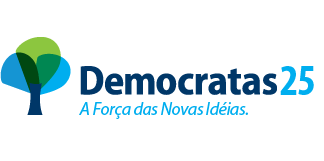 